Managing and Adapting Practice (MAP): Evidence-Based Practices in OMH-Licensed Community Based Provider Agencies to Serve Children with Significant Mental Health Needs and Their FamiliesApril 2024The New York State (NYS) Office of Mental Health (OMH) is providing one-time funding totaling to OMH-licensed, designated or funded programs to improve implementation and sustainability of evidence-based care specifically through the Managing and Adapting Practice (MAP) model. Evidence-Based Practices Investment: Participating agencies are eligible for a one-time reimbursement of a minimum of $10,000 per group of two clinicians and one clinical supervisor attending the full (4-day) MAP training and completing the required follow-up tasks. Agencies must send a minimum cohort of three staff in order to be eligible for funding. If an agency already has one or more trained supervisor(s) in place, they may also apply to send a group of three (3) clinicians, with the assurance they will be supervised by a MAP certified supervisor.  Agencies can register for training of at least three staff (or demonstrate they meet the criteria for the other options outlined above) and submit a formal attestation, they commit to use funds to pay for: certification costs, paid time to allow staff to attend trainings during work hours, and/or staff time to work on implementing MAP with clients (including utilizing MAP resources before, during and after sessions).  Funding Requirements: Staff recommended for attending MAP training must:Commit to the training program for 4-5 monthsProvide direct clinical servicesCarry a caseload that includes at least 3 children or adolescentsFrequently treat childhood anxiety, depression, trauma, and/or disruptive behavior disorderOR supervise clinicians who meet the above criteria (These clinicians must also be participating in MAP training)Full commitment to the MAP training includes:Participation in a 1-hour pre-training webinar and 4 days of webinar-based trainingParticipation in at least 6 of 8 webinar consultations (bi-weekly by video conference) across 4 monthsParticipation in a 4-hour mid-point webinar training (held 2 months after the initial 4-day training)Submission of certification materials at the end of the 5-month period with a passing score to qualify for certification All three individuals complete trainings and receive receipt of NYS MAP certificationIntegration and continued use of MAP for a minimum of 6 months post certificationAll three individuals participate in training feedback and attendance at no more than 2 one-hour sessions with OMH regarding the promotion and applications of MAP more widely in NYS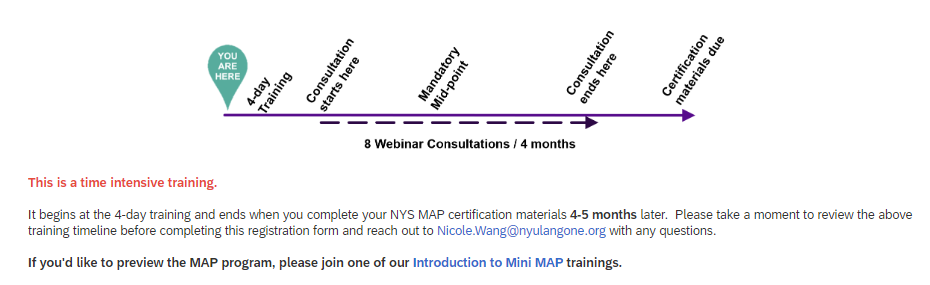 Additional Staff allowances:Please indicate which staffing configuration that will be attending (check all that apply):Three-person cohort: supervisor and two cliniciansThree clinician cohort (verification of certified MAP supervisor required)To participate in this funding, entities will be required to: Participants submit attestation indicating understanding of all required components of participation. 